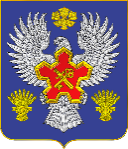 ВОЛГОГРАДСКАЯ ОБЛАСТЬ П О С Т А Н О В Л Е Н И ЕАДМИНИСТРАЦИИ ГОРОДИЩЕНСКОГО МУНИЦИПАЛЬНОГО РАЙОНАот 18 марта 2019 г. № 202-пО внесении изменений в муниципальную программу «Патриотическое воспитание и допризывная подготовка молодежи Городищенского муниципального района на 2018-2020 годы», утвержденную постановлением администрации Городищенского муниципального района от 13.10.2017 г. № 1053-пВ соответствии с п.4 ст. 15.2 Положения об администрации Городищенского муниципального района Волгоградской области, утвержденного Решением Городищенской районной Думы Волгоградской области от 7 декабря 2011 г. № 467, постановлением администрации Городищенского муниципального района                            от 20.08.2009 г. № 2447 «Об утверждении положения о муниципальных программах», на основании решений Городищенской районной Думы                                          от 20.12.2018 г. № 624 «О внесении изменений в бюджет Городищенского муниципального района на 2018 год и плановый период 2019 и 2020 годов»,                              от 20.12.2018 г. № 625 «О бюджете Городищенского муниципального района на 2019 год и плановый период 2020 и 2021 годов», п о с т а н о в л я ю:	1. Муниципальную программу «Патриотическое воспитание и допризывная подготовка молодежи Городищенского муниципального района на 2018-2020 годы», утвержденную постановлением администрации Городищенского муниципального района от 13.10.2017 г. № 1053-п изложить в новой редакции, в соответствии                            с приложением к настоящему постановлению.2. Опубликовать настоящее постановление в общественно-политической газете Городищенского муниципального района «Междуречье» и на официальном сайте администрации Городищенского муниципального района.	3. Контроль за исполнением постановления возложить на заместителя главы Городищенского муниципального района Зубкова В.В.Глава Городищенскогомуниципального района                                                                            Э.М. Кривов